Shrewsbury Town FC Official Supporters Club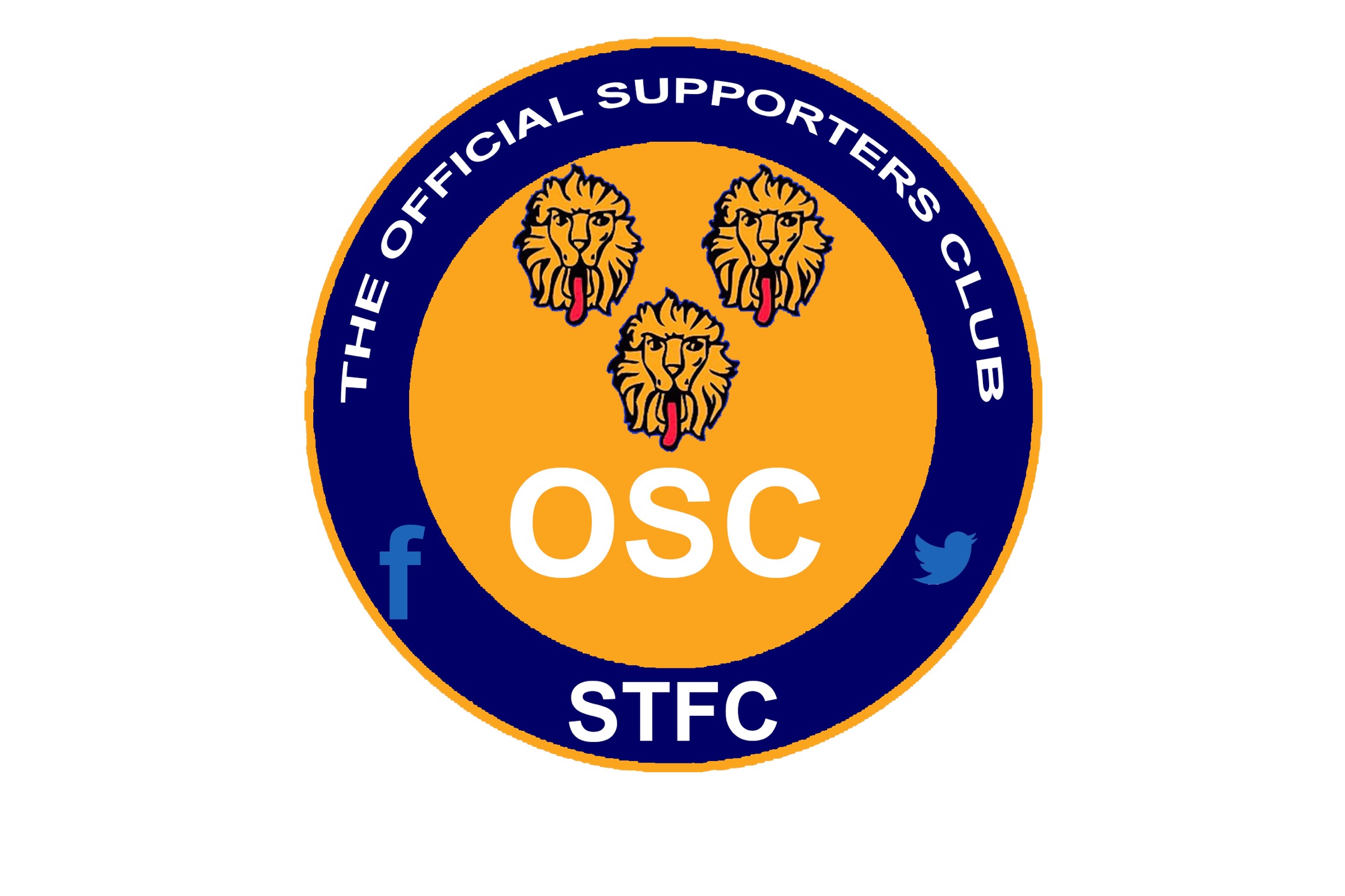 A.G.M. Meeting held on Wednesday 3rd July 2019at the Wild Pig and Restaurant - ShrewsburyAgendaPresent:Apologies: Matters arising from the 2018/19 meeting:Chairman’s ReportOSC committee standing downElection of New OSC Travel GroupMartyn Hall - ChairBrian Jones – Travel Co-OrdinatorSimon Moore – FinanceRob Lewis – Website & Social MediaNew OSC Travel Coach StewardsMike AshtonTerry FeltusNigel OakleyTrevor ShepherdRichard ThomasAny supporters in attendance who wish to help?New OSC Travel GroupBook & Pay system through Owen’s Travelmaster will remain in effect.One collection point from Shrewsbury at the Montgomery Waters Meadow.New OSC organizational format with no monthly meetings for committee members, only holding meetings when required (One season trail).New coach steward responsibilities including: check supporters on the coach at the relevant pick-up points & counting supporters when they return to the coach after each match. No drinks service will be offered onboard the coach, nor a raffle.New OSC rules to replace current constitution to be drafted.2019/20 OSC Travel Club pricing and departure times.OSC financial accounts (unaudited).A.O.B.